Конкурсная процедура отбора кандидатов для награждения отличительным знаком «Лучший педагог-художник года», профессиональной наградой Международного союза педагогов-художниковПринять участие может только физическое лицо, являющееся действительным членом Международного союза педагогов-художников, из страны или региона, где в настоящее время НЕТ Регионального представительства МСПХ! Перечень Региональных представительств, в том числе и зарубежных, представлен на сайте МСПХ: https://www.art-teachers.ru/region/ Представляются личные результаты и достижения учеников за период 01.01.2018 – 31.12.2022 Сканы подтверждающих документов направляются вместе с Заявкой-анкетой!ПРИЕМ ЗАЯВОК до 13 марта (включительно), публикация результатов 15 марта на сайте https://www.art-teachers.ru/index/ ЗАЯВКА-АНКЕТА На участие в Конкурсном отборе для награждения отличительным знаком «Лучший педагог-художник года»Заполняется в электронном виде и направляется в Правление МСПХ в Оргкомитет Конкурса на электронный адрес: artgrants@yandex.ru с пометкой в теме Награждение ЛПХОргкомитет Конкурса оставляет за собой право проверить достоверность указанной информации и отказать в участии. УТВЕРЖДАЮ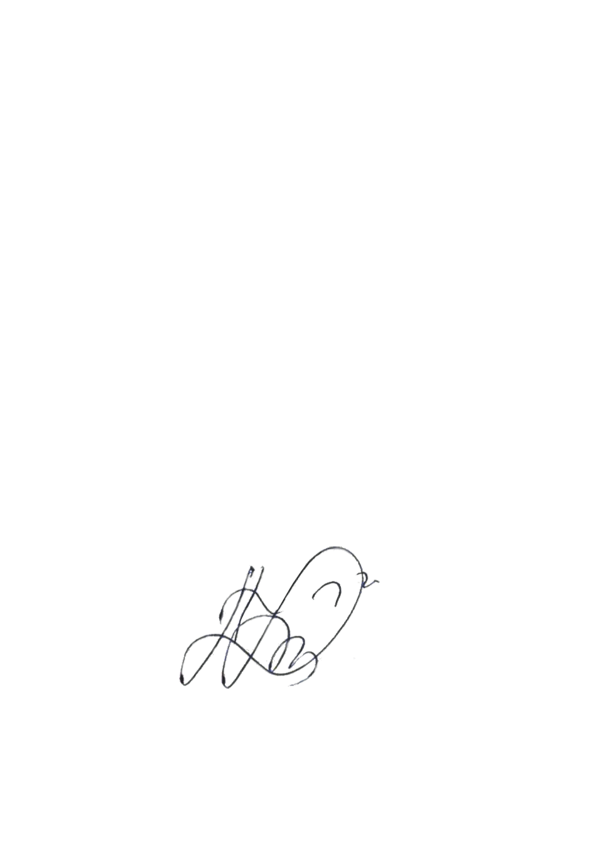 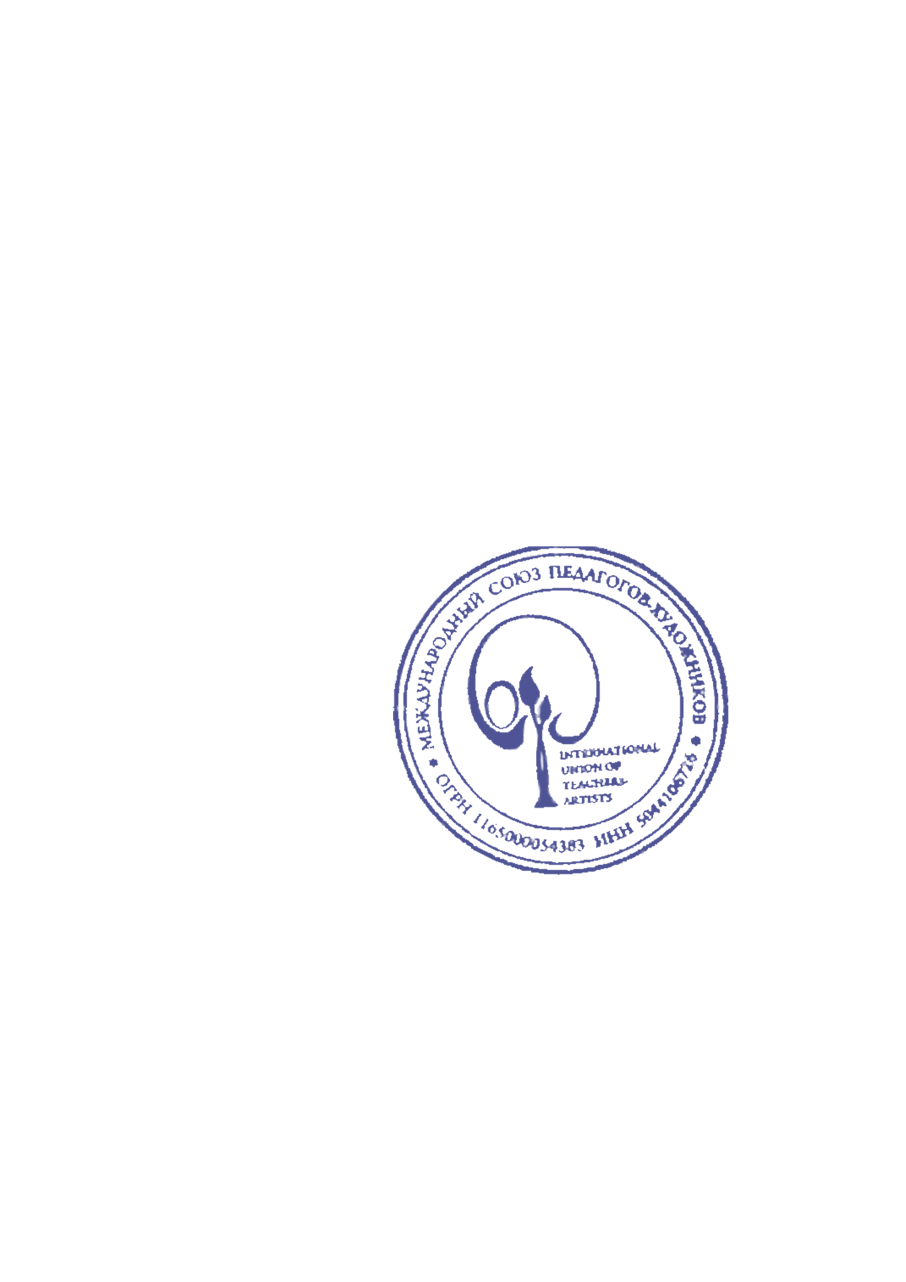 Исполнительный директор Международного союзапедагогов-художников__________________ М.К. АстафьеваМ.П.Ф.И.О. (полностью)Ф.И.О. (полностью)Дата рожденияДата рожденияСтрана, и/или субъект РФСтрана, и/или субъект РФГородГородe-maile-mailТелефонТелефонОбразование (название учебного заведения, специальность)Образование (название учебного заведения, специальность)Место работыМесто работыГод вступление в МСПХГод вступление в МСПХОпыт личного участия или участия учеников в конкурсах, пленэрах и конференциях, проводимых Международным союзом педагогов-художниковОпыт личного участия или участия учеников в конкурсах, пленэрах и конференциях, проводимых Международным союзом педагогов-художниковОпыт личного участия или участия учеников в конкурсах, пленэрах и конференциях, проводимых Международным союзом педагогов-художниковНазвание конкурса, пленэра, конференцииГод участияРезультаты (победитель, лауреат, участник, докладчик, Гра-при)Особые достижения (благодарности, печатные работы, ученая степень и т.д.)Особые достижения (благодарности, печатные работы, ученая степень и т.д.)